Филиал Республиканского государственного предприятия на праве хозяйственного ведения «Казгидромет» Министерства экологии и природных ресурсов РК по г.Алматы и Алматинской области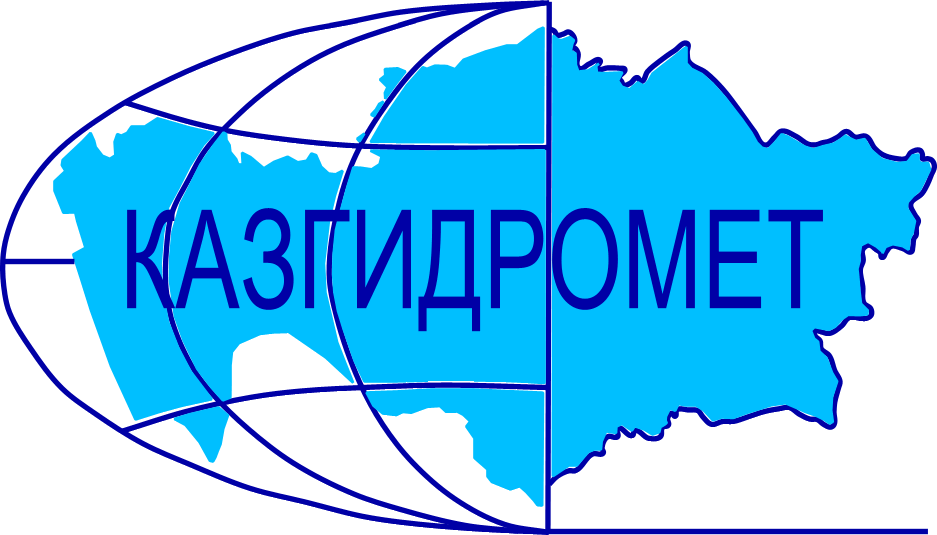 г.Алматы, проспект Абая, 32Ежедневный гидрологический бюллетень № 5Сведения о состоянии водных объектов г.Алматы и Алматинской области по данным гидрологического мониторинга на государственной сети наблюдений по состоянию на 8 час. 06 мая 2024 годаСведения о водохранилищах Примечание: * - данные отсутствуютДиректор филиала             		                                                                           Т. КасымбекСоставил (а)/Исп.: И. АнцифероваТел.: 2067Қазақстан Республикасы Экология және табиғи ресурстар министрлігінің «Қазгидромет» шаруашылық жүргізу құқығындағы республикалық кәсіпорнының Алматы қаласы және Алматы облысы бойынша филиалыАлматы қаласы, Абай, 32 даңғылы№ 5 Күнделікті гидрологиялық бюллетень Мемлекеттік бақылау желісіндегі гидрологиялық мониторинг деректері бойынша Алматы қаласы және Алматы  облысы су нысандарының 2024 жылғы 06 мамырдағы сағат 8-гі  жай-күйі туралы мәліметтер. Су қоймалары бойынша мәліметтер Ескерту: * - мәліметтер жоқФилиал директоры		                                                                               Т. ҚасымбекЖасады/Орын.: И. АнцифероваТел.: 2067Название гидрологического постаОпасный уровеньводы, смУровень воды, смИзменение уровня воды за сутки, ±смРасход воды, м³/секСостояние водного объектар.Иле-пристань Добын4903460499р.Иле-164 км выше Капшагайской ГЭС500426-9457р.Иле-уроч.Капшагай5014000582р.Иле-с.Ушжарма3761931р.Иле-1 км ниже ответвления рук.Жидели328204-119,6р.Иле-аул Жидели28616536,66р.Иле-протока Суминка548407021,4р.Иле-16 км ниже истока2771701596р.Иле-протока Ир256166-181,5р.Киши Алматы-МС Мынжылки300река пересохлар.Киши Алматы-альпбаза «Туюксу»62654000,36р.Киши Алматы-ниже устья р.Сарысай29026031,32р.Киши Алматы-МП Медеу1361138р.Киши Алматы–г.Алматы24819742,36р.Батарейка-д/о «Просвещенец»987360,43р.Бутак-с.Бутак28726361,01р.Улкен Алматы-1,1 км выше озера Улкен Алматы32930040,51р.Улкен Алматы-2 км выше устья р.Проходной40026341,32р.Кумбел-устье1198601,76р.Проходная-устье31027321,12р.Терисбутак-устье23021970,95р.Каскелен-г.Каскелен33727724,04р.Каскелен-устье213141112,9р.Талгар-г.Талгар3301789р.Есик-г.Есик29419051,94р.Турген-с.Таутурген1801433030,4р.Узын Каргалы-п.Фабричный1601251710,3р.Курты-Ленинский мост46126104,68р.Шилик-выше вдхр.Бартогай424311012,5р.Шилик-с.Малыбай186103021,8р.Темирлик-с.Темирлик2712282110,3р.Шарын-уроч.Сарытогай2501501059,3р.Текес-с.Текес200139712,4р.Каркара-у выхода из гор256157-118,2р.Баянкол-с.Баянкол18072-43,15р.Нарынкол-с.Нарынкол25018314вдхр.Капшагай-г.Капшагай11501141-2вдхр.Капшагай-МС Карашокы115011442оз.Улкен Алматы-на северном берегу10623013ледостав с промоинамитрещины в ледяном покровеНазваниеНПУНПУФактические данныеФактические данныеФактические данныеФактические данныеНазваниеУровеньводы, м БСОбъем, млн. м3Уровеньводы, м БСОбъем, млн. м3Приток, м3/сСброс,м3/сКапшагайское   вдхр.479,0018450478,8718270457582Гидрологиялық бекеттердің атауыСудың шектік деңгейі, смСу дең-гейі,смСу деңгейі-нің тәулік ішінде өзгеруі,± смСу шығыны,  м³/секМұз жағдайы және мұздың қалыңдығы, смІле өз.- Добын айлағы490 3460499Іле өз.- Қапшағай ГЭС 164 шқ  жоғары500426-9457Іле өз.- Қапшағай шатқалы5014000582Іле өз.- Үшжарма ауылы3761931Іле өз.- Жиделі тармағынан 1 шқ төмен328204-119,6Іле өз.- Жиделі ауылы28616536,66Іле өз.- Суминка саласы548407021,4Іле өз.- Жиделі тармағынан 16 шқ төмен2771701596Іле өз.- Ир сағасының тармағы 256166-181,5Кіші Алматы өз.- Мыңжылқы МС300өзеннің суы тартылып қалдыКіші Алматы өз.- «Тұйықсу» альпбазасы62654000,36Кіші Алматы өз.- Сарысай өзенінің сағасынан төмен29026031,32Кіші Алматы өз.- Медеу МП1361138Кіші Алматы өз.- Алматы қаласы24819742,36Батарейка өз.- «Просвещенец» демалыс үйі987360,43Бұтақ өз.- Бұтақ ауылы28726361,01Үлкен Алматы өз.-Үлкен Алматы көлінен 1,1 шқ жоғары32930040,51Үлкен Алматы өз.- Проходная өзені сағасынан 2 шқ жоғары40026341,32Күмбел өз.- сағасы1198601,76Проходная өз.- сағасы31027321,12Терісбұтақ өз.- сағасы23021970,95Қаскелен өз.- Қаскелен қаласы33727724,04Қаскелен өз.- сағасы213141112,9Талғар өз.- Талғар қаласы3301789Есік өз.- Есік қаласы29419051,94Түрген өз.- Таутүрген ауылы1801433030,4Ұзын Қарғалы өз.- Фабричный ауылы1601251710,3Күрті өз.- Ленин көпірі46126104,68Шелек өз.- Бартоғай су қоймасынан жоғары424311012,5Шелек өз.- Малыбай ауылы186103021,8Темірлік өз.- Темірлік ауылы2712282110,3Шарын өз.- Сарытоғай шатқалы2501501059,3Текес өз.- Текес ауылы200139712,4Қарқара өз.- таудан шығар жер256157-118,2Баянкөл өз.- Баянкөл ауылы18072-43,15Нарынкөл өз.- Нарынкөл ауылы25018314Қапшағай су қоймасы-Қапшағай қаласы11501141-2Қапшағай су қоймасы-Қарашоқы МС115011442Үлкен Алматы көлі-сол жағалауы10623013мұз жамылғысындағы жылымдармұз жарықтарыАтауы Қалыпты тірек деңгейіҚалыпты тірек деңгейіНақты деректерНақты деректерНақты деректерНақты деректерАтауы Су деңгейі,м  БЖКөлем,км3Су деңгейі,м  БЖКөлем,км3Нақты ағын,м3/сТөгім,м3/с Қапшағай су қоймасы479,0018450478,8718270457582